K     /15   T     /15   COM     /15   APP     /15		NAME:John Q AssignmentList 3 commandments and 3 beatitudes that are followed or broken in the movie.  Make sure to give specific accounts from the movie to describe when each one occurred. (K /15 marks)Was John Q. justified? Are we justified in breaking the law to claim our rights as individuals? Give me an example from real life to support your answer. (T /15 Marks) Pick three (3) different characters from the movie and explain what stage of Kohlberg’s Theory of Moral Development they are at. Use specific examples from the movie in your answer.  (Com /15 marks)In this movie, the media are responsible for helping generate public support for John Q. In reality, do you think media coverage can help or put the hostages at greater risk? Does media coverage encourage or discourage people to commit crimes?  (APP /15 Marks)Cast listed on back of pageJohn Q Cast Denzel Washington as John Archibald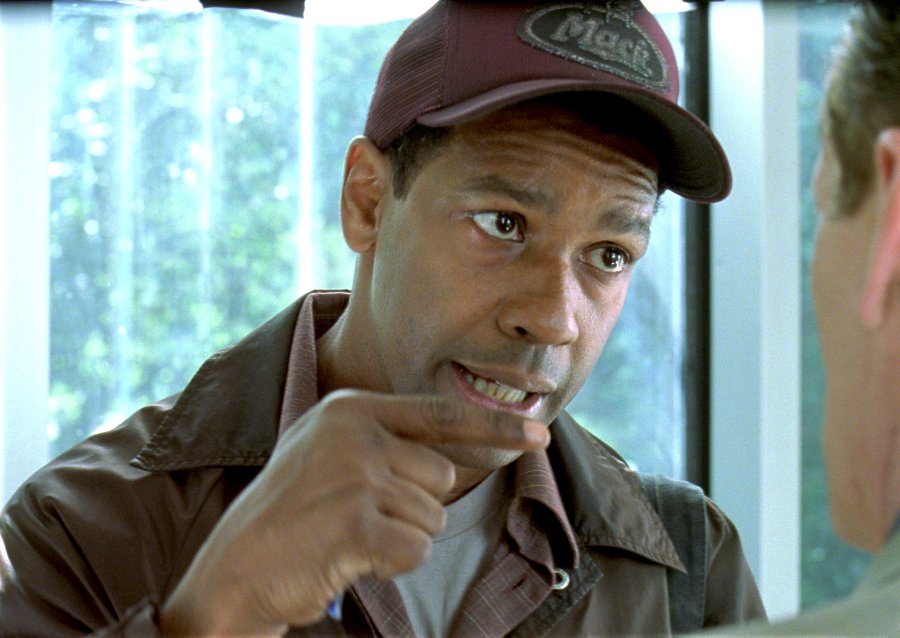  Kimberly Elise as Denise Archibald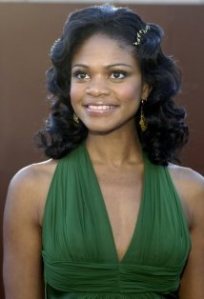  Daniel E. Smith as Michael 'Mike' Archibald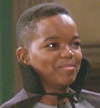  James Woods as Dr. Raymond Turner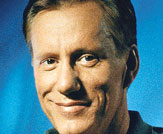  Anne Heche as Rebecca Payne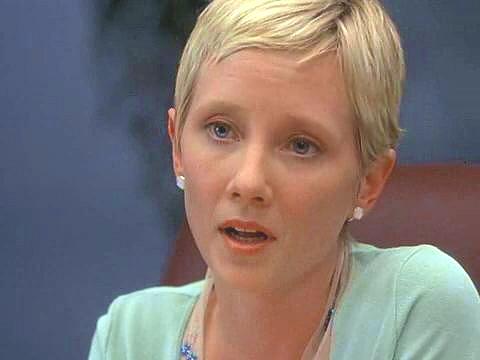  Robert Duvall as Lt. Frank Grimes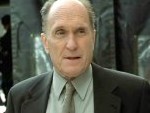  Ray Liotta as Chief Gus Monroe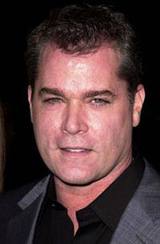  Shawn Hatosy as Mitch Quigley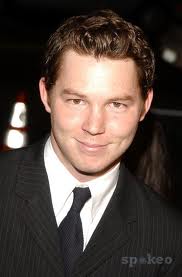  Heather Wahlquist as Julie Bird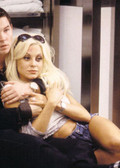  David Thornton as Jimmy Palumbo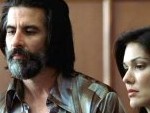  Laura Harring as Gina Palumbo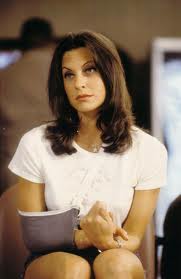  Troy Beyer as Miriam Smith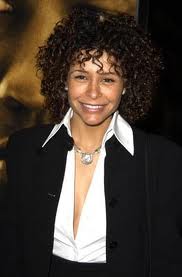  Kevin Connolly as Steve Maguire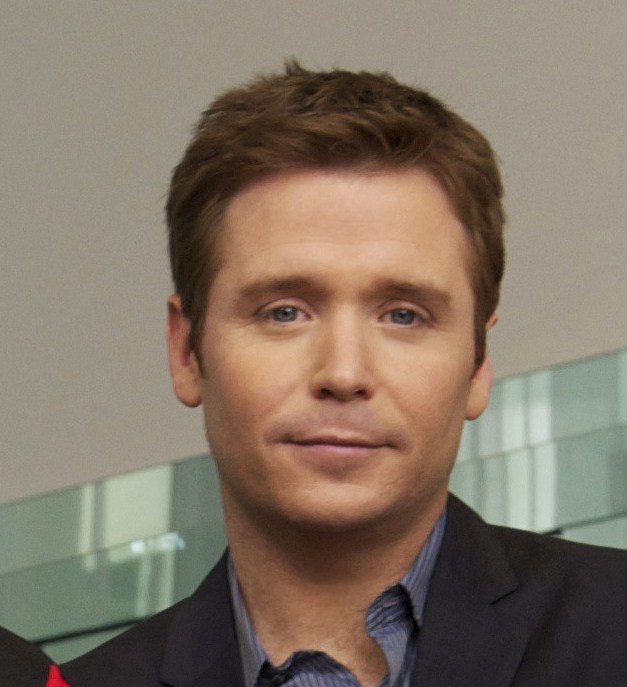  Troy Winbush as Steve Smith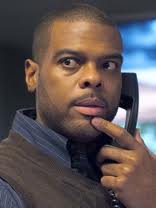  Eddie Griffin as Lester Matthews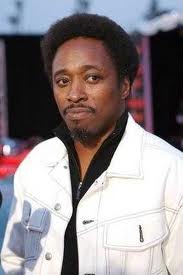  Larissa Laskin as Dr. Ellen Klein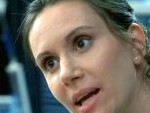  Ethan Suplee as Guard Max Conlin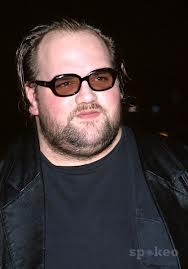 